COLEGIO EMILIA RIQUELMEGUIA DE APRENDIZAJE EN CASAACTIVIDAD VIRTUAL SEMANA DEL 23 AL 26 DE JUNIOCOLEGIO EMILIA RIQUELMEGUIA DE APRENDIZAJE EN CASAACTIVIDAD VIRTUAL SEMANA DEL 23 AL 26 DE JUNIOCOLEGIO EMILIA RIQUELMEGUIA DE APRENDIZAJE EN CASAACTIVIDAD VIRTUAL SEMANA DEL 23 AL 26 DE JUNIO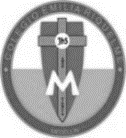 Asignatura: Edu. ArtísticaGrado:   9°Docente: Hermana EsperanzaDocente: Hermana EsperanzaBuenos días Estudiantes, para esta semana deben realizar el tercer periodo, a gusto de ustedes y deben escribir los desempeños que trabajaremos durante este periodo. DesempeñosValora y asume una posición crítica frente a los mensajes transmitidos a través del lenguaje artístico.Aprecia la riqueza cultural de las obras artísticas.Elabora con creatividad diferentes expresiones artísticas.Nota: Recuerda enviarme la evidencia fotográfica a mi correo.Cualquier duda o inquietud referente al trabajo, escribirme inmediatamente a mi correo esvesilva@gmail.com  yo estaré atenta y responderé sus dudas como lo he realizado hasta este momento.Bendiciones. Hermana EsperanzaBuenos días Estudiantes, para esta semana deben realizar el tercer periodo, a gusto de ustedes y deben escribir los desempeños que trabajaremos durante este periodo. DesempeñosValora y asume una posición crítica frente a los mensajes transmitidos a través del lenguaje artístico.Aprecia la riqueza cultural de las obras artísticas.Elabora con creatividad diferentes expresiones artísticas.Nota: Recuerda enviarme la evidencia fotográfica a mi correo.Cualquier duda o inquietud referente al trabajo, escribirme inmediatamente a mi correo esvesilva@gmail.com  yo estaré atenta y responderé sus dudas como lo he realizado hasta este momento.Bendiciones. Hermana EsperanzaBuenos días Estudiantes, para esta semana deben realizar el tercer periodo, a gusto de ustedes y deben escribir los desempeños que trabajaremos durante este periodo. DesempeñosValora y asume una posición crítica frente a los mensajes transmitidos a través del lenguaje artístico.Aprecia la riqueza cultural de las obras artísticas.Elabora con creatividad diferentes expresiones artísticas.Nota: Recuerda enviarme la evidencia fotográfica a mi correo.Cualquier duda o inquietud referente al trabajo, escribirme inmediatamente a mi correo esvesilva@gmail.com  yo estaré atenta y responderé sus dudas como lo he realizado hasta este momento.Bendiciones. Hermana EsperanzaBuenos días Estudiantes, para esta semana deben realizar el tercer periodo, a gusto de ustedes y deben escribir los desempeños que trabajaremos durante este periodo. DesempeñosValora y asume una posición crítica frente a los mensajes transmitidos a través del lenguaje artístico.Aprecia la riqueza cultural de las obras artísticas.Elabora con creatividad diferentes expresiones artísticas.Nota: Recuerda enviarme la evidencia fotográfica a mi correo.Cualquier duda o inquietud referente al trabajo, escribirme inmediatamente a mi correo esvesilva@gmail.com  yo estaré atenta y responderé sus dudas como lo he realizado hasta este momento.Bendiciones. Hermana Esperanza